HEIA TASMANIA 2019     Sustainable Living GALAInvoice/Registration formWhen: Saturday March 30th   9.00 – 3 pmWhere: Clarence High School, Bellerive, HobartChoose 2 workshops + Lunch includedName:  School:Email address:Highlight  or circle the area you teach in:Home Economics          Textile         Design and TechnologyKitchen Garden             Interested teacherNumber of tickets:   Cost to members: $30   Cost to non- members: $60RSVP:  16 March 2019 -  jcreed8@bigpond.comPayment BANK DEPOSIT: MyState, BSB 807009, Account No 12162211Account name HEIA Tas. Please include your surname as the referenceWorkshop 1:  10 am - 11am - Choose one of the followingRecycle bags O     Bao Buns O     3D Printer in the Classroom O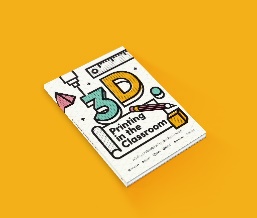 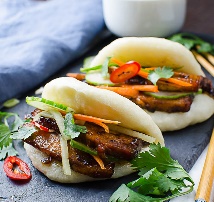 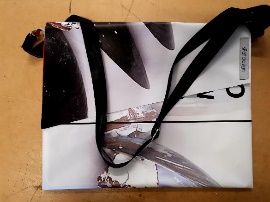 Workshop 2:  12 pm – 1 pm   Choose one of the followingBeeswax wraps O   Planetary diet O       Eat Wild Tasmanian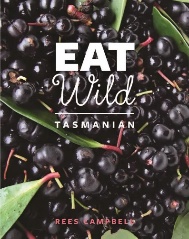 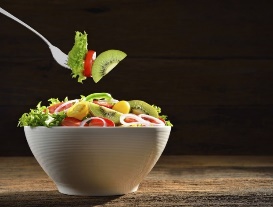 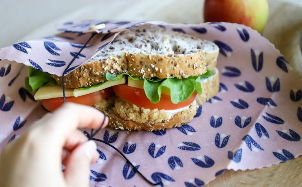 